Writing exercises with verbs:Fill in the appropriate verbs in the blank spaces in the sentences. 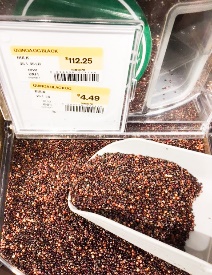 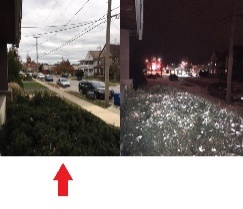 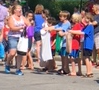 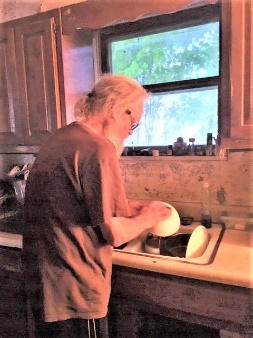 Some   days I have to _____ the 
                               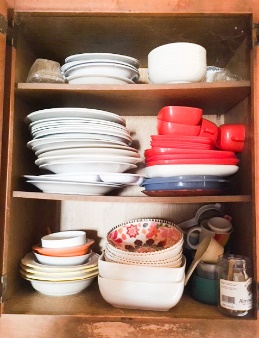 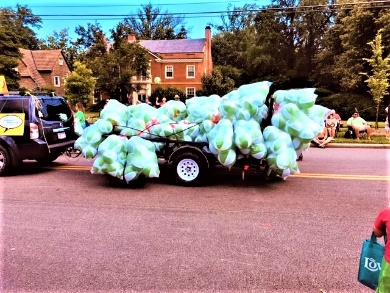 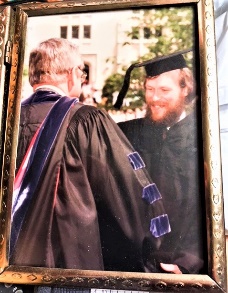 dishes        more     than once.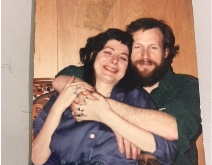 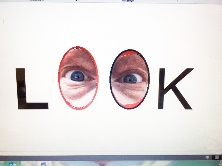 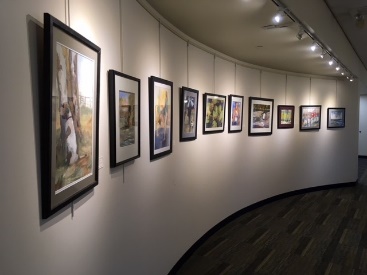 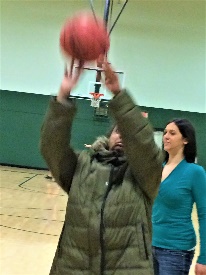 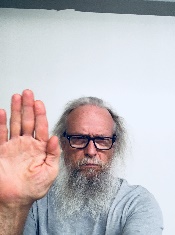 I love to look at paintings but I do not 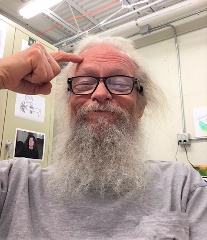 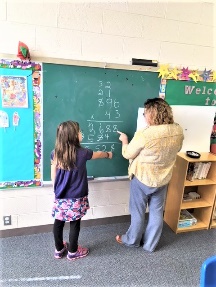 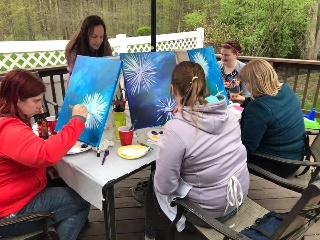 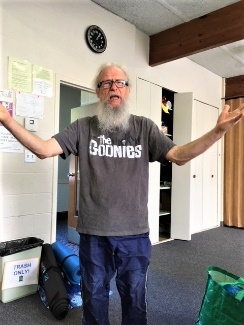 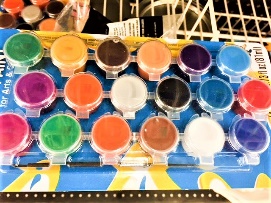 know    how to _____ or what  colors 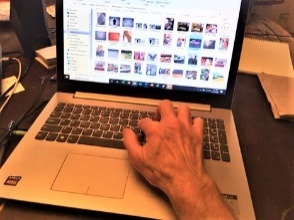 to use. 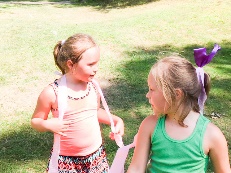 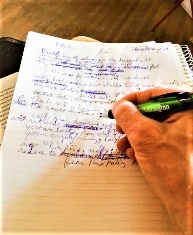 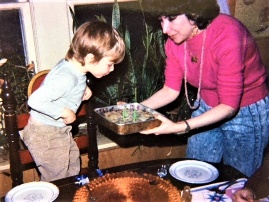 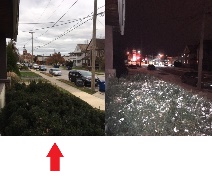 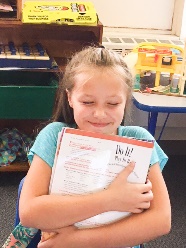 I like to ______ every  day to  keep 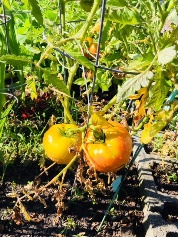 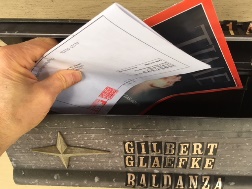 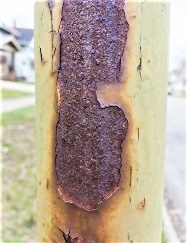 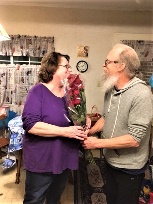 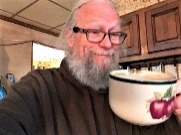 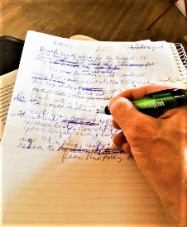 from getting rusty with  my  writing  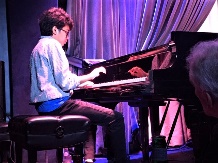 skills.         + 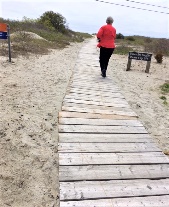 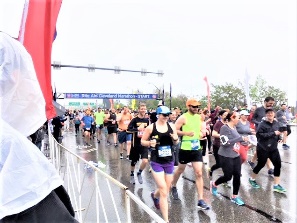 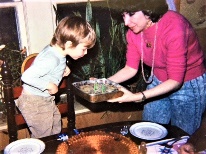 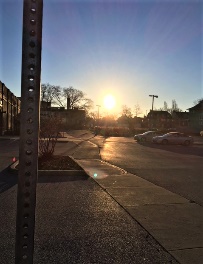 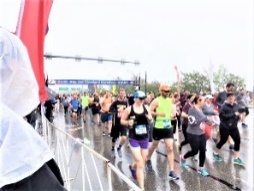 I go  ______ every morning and I run            25    + 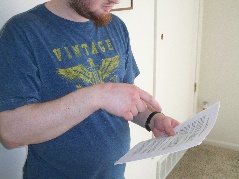 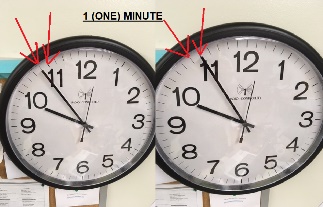 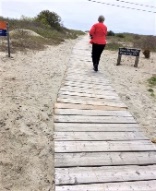 for about Twenty-five minutes and go             1  +   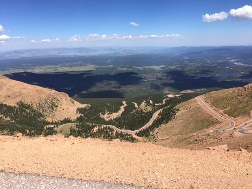 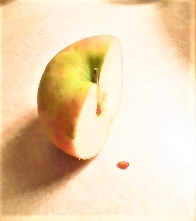 a distance of about one and a half 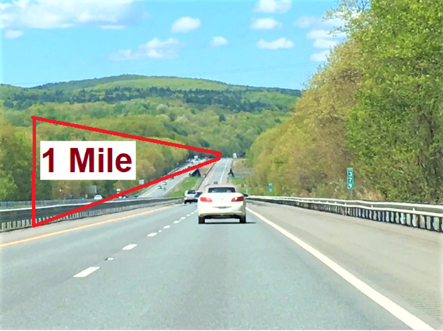      miles.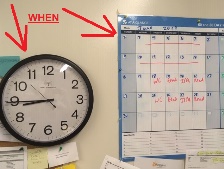 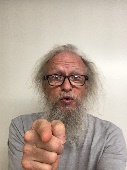 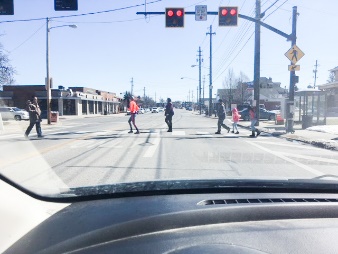 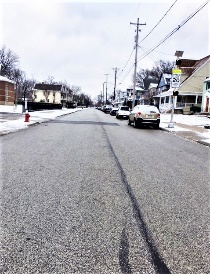 When you _______ the street it is 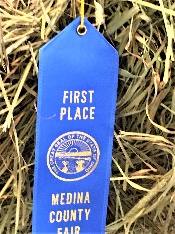 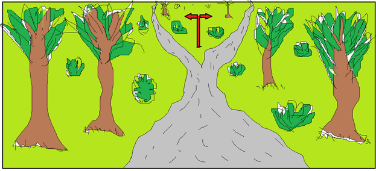 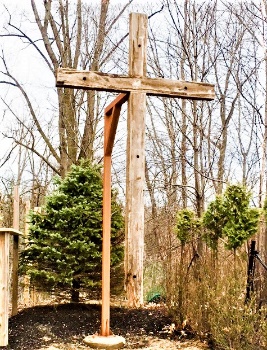 best         if        you    use a  cross 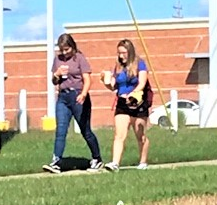 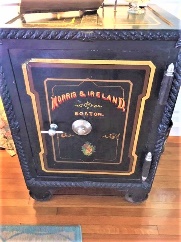   walk    so that you are safe from 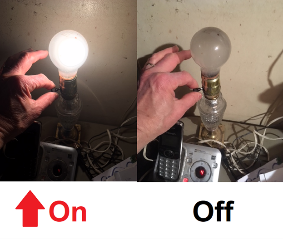 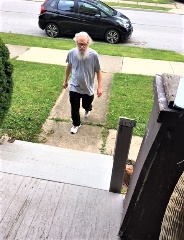 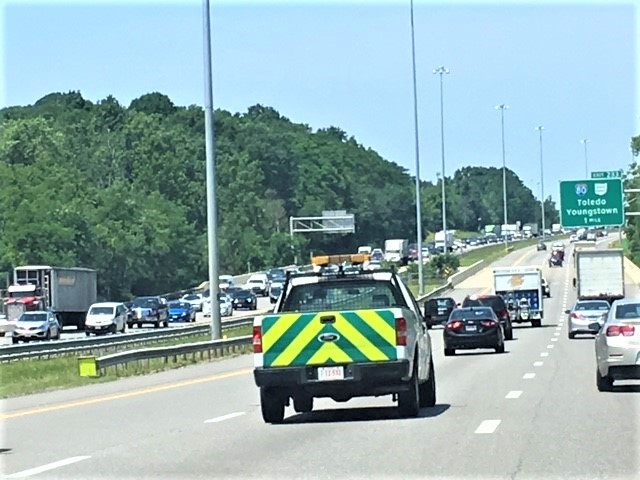     on     coming          traffic.  1              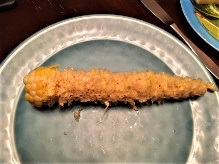 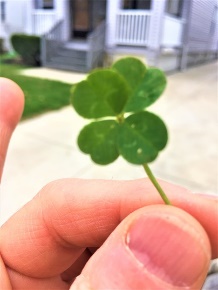 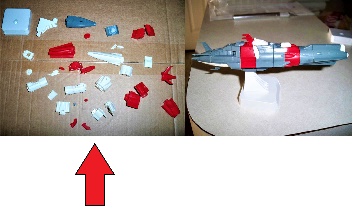 One of the most interesting parts of 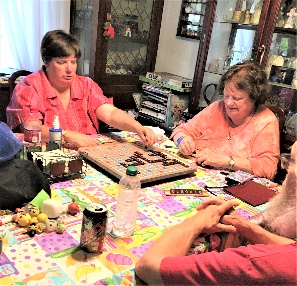 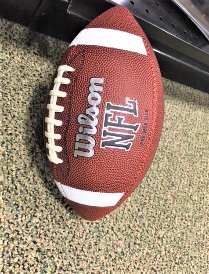 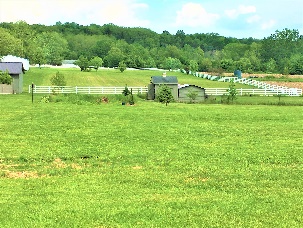 the game of football is when a field 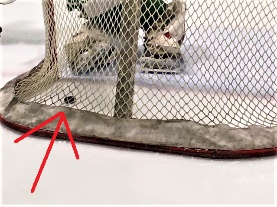 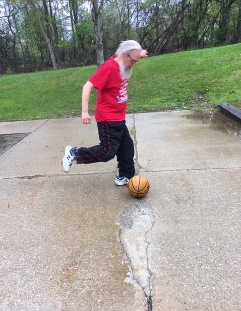 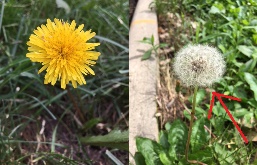 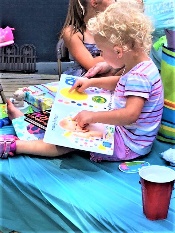 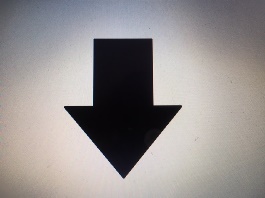   goal is ______ after a touch down is 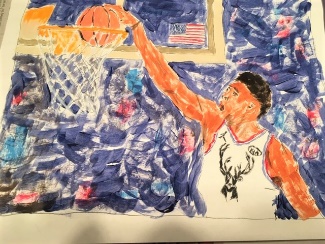  scored.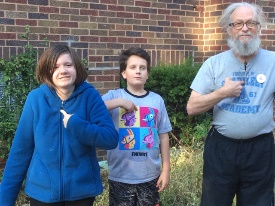 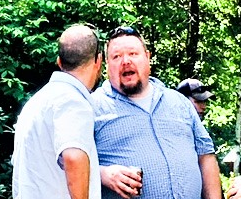 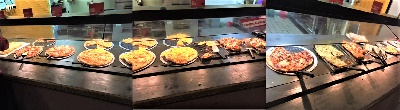    We      _____   about   anything +         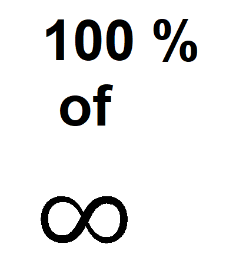 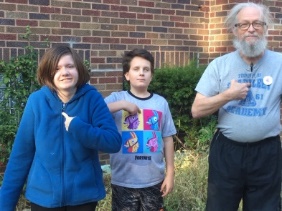 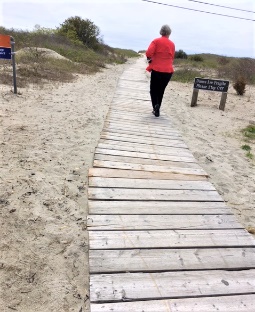 and everything when     we        go to 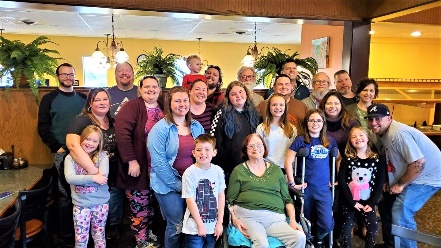 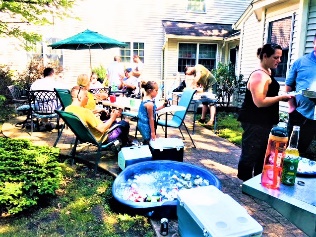 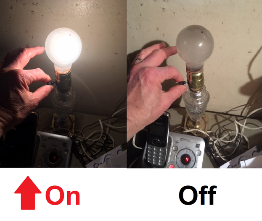      family      parties      on    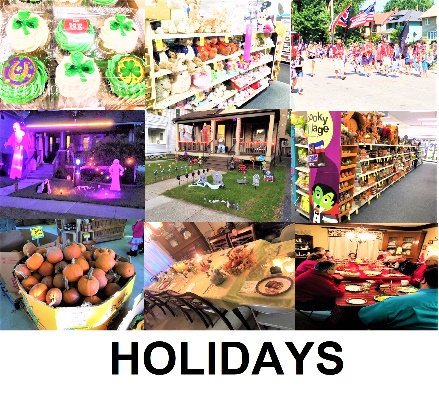    holidays.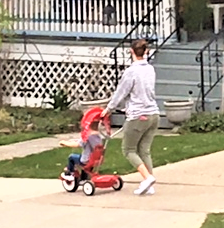 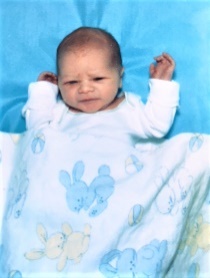 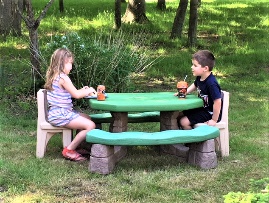 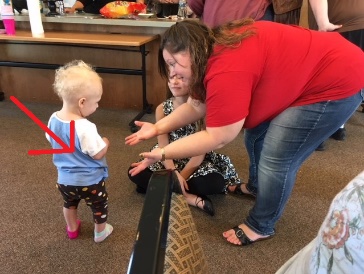 ________ a baby or young  child in a 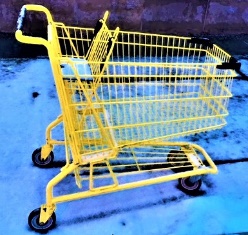 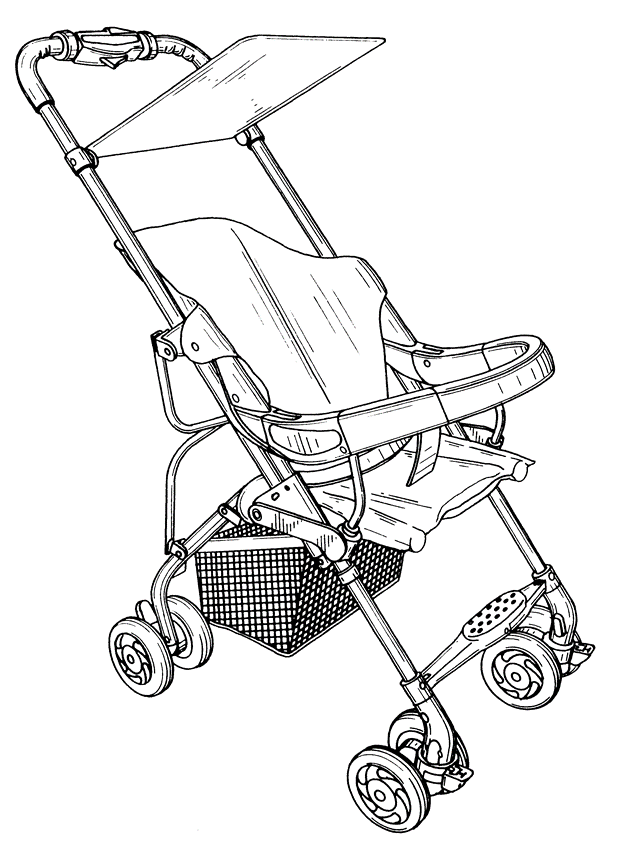 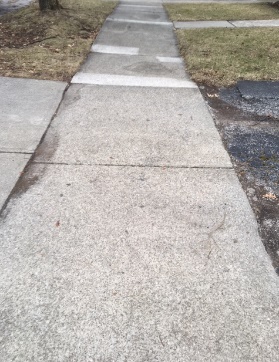   cart    or stroller   on the sidewalk is            +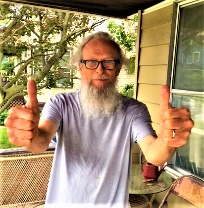 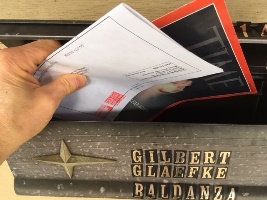 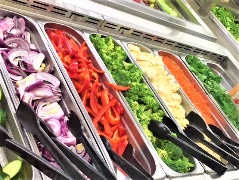 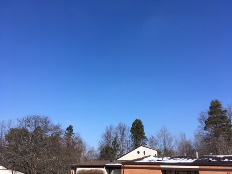 good for getting   fresh    air     and 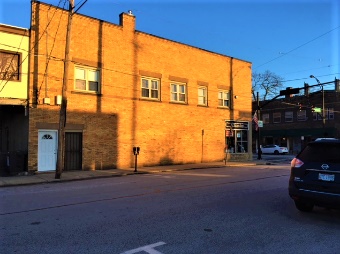 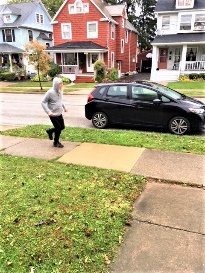 sunshine for health.